Диана Коробкина. «Карелия. Хвойный»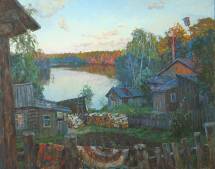 Бескрайний лес и голубое небо.В озёрах гладь, раздолье и покой.И где б ни жил, и где б я в жизни не был,Я буду вспоминать мой край родной.Природа ждёт, готовится к закату.И облака, не двигаясь, стоят.А в доме свет. И там я был когда-то.И скромный быт. И дерево. И сад…Простая маленькая деревушка, каких в нашей необъятной стране великое множество. Вечер. Солнце потихоньку скрылось за лесом. Ветер стих. Тишина и раздолье. А небо! Это прекрасное чистое небо! Единственное и такое родное.Рядом с деревней – маленькое озерцо. Оно спокойно. Водная гладь, словно зеркало, отражающее лес и тихое предзакатное небо. Так хочется раствориться в этом озере.В доме зажёгся свет. Люди собираются ужинать.Закат коснулся деревьев, пробежался по домам и воде. Каждый вечер по-своему красив.Спокойствие, разлитое на полотне, передаётся и зрителям. В этом спокойствии – ожидание нового дня и новых событий.Как удивительна, как необыкновенна природа родного края.Картина согревает и рождает мысли о вечном.Арутюнян АрсенийВечер. Закат. Прощальные лучи солнца окрашивают деревья в малиновый цвет. Лес отражается в прозрачных водах озера яркими цветами уходящего лета. Близки сумерки.В окошке одного из домов горит свет. Хозяева целый день работали, сейчас отдыхают.Всё тихо. Ни звука, ни голоса. Спокойный осенний вечер.На крыше дома сидит белый кот, поскольку солнце нагрело железо и оно излучает приятное тепло. Скоро начнутся дожди, и коту придётся спрятаться на горячую печку и переждать там холодную зиму.Среди деревьев виднеется осиротевший скворечник. Птиц уже нет. Они улетели на юг.Смотришь на картину и чувствуешь, что природа после жарких, весёлых летних дней начинает понемногу успокаиваться и готовиться к зиме. Всё меняется, чтобы спрятаться под снег, заснуть и ждать прихода красавицы Весны.Андреев АлексейТечёт широкая рекаТечёт широкая река,А рядом с ней деревня.Неподалёку здесь луга,Леса стоят столетья.А из трубы клубится дым,Дрова лежат близ дома.И бегает здесь чей-то сын,Пасётся чья-то здесь корова.На крыше дома кошка спит,И свет горит в окошке.Скворечник над трубой торчит,Раздолье здесь для кошки.Забор уж покосился весь,Стоит и еле дышит.Когда совсем он упадёт,Весь двор о том услышит.Ягодкин АндрейКарелияКартина Дианы Коробкиной «Карелия. Хвойный» напоминает мне самый первый карельский поход.На картине – окраина карельского посёлка. Летний вечер. Небо ещё светлое. Но на деревянные избы и постройки уже опустились сумерки. Противоположный берег озера ещё освещён заходящим солнцем, стволы сосен горят в его лучах.Пейзаж умиротворяет, навевает покой и уют.Субботний вечер. В доме сделана уборка. Половички аккуратно развешаны на заборе, дрова сложены в ровную поленницу, банька натоплена. В доме зажгли свет. Вероятно, хозяева только вернулись из баньки и пьют ароматный чай с вареньем.Мне кажется, наша группа расположилась недалеко отсюда. Мы разбираем и сушим байдарки после похода. Ночью мы уезжаем домой на поезде. Нам грустно расставаться с карельскими просторами, но в своих сердцах мы уносим красоту здешней природы, чистый прозрачный воздух, радость новых открытий.Спасибо Вам, Диана, за прекрасную картину и за приятные воспоминания о моей Карелии.Костюченко ОльгаАнатолий Коробкин. «Залив»РусалкиМоре… Лучи солнца падают на воду. Она чиста и прозрачна. В этой воде наверняка живут русалки. Они созерцают все прелести лазурного моря: от маленьких морских коньков до огромных синих рыб. Русалки играют с обитателями моря, а в светлый день плывут в залив погреться на солнышке.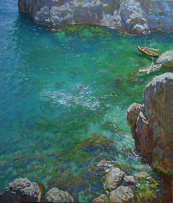 Но люди не увидят русалок, потому что они очень осторожны.На картине ярко-голубой залив, а блики солнца похожи на загадочных русалок.Суровые старые скалы нависли над заливом, а солнышко дарит и им свою ласку и тепло. Скалы защитят русалок от непогоды, если в заливе поднимутся волны. А те, в свою очередь, расскажут им сказку о морском дне.Ачкасова ЕкатеринаМорская сказкаКто-то хочет с обрыва прыгнуть,А мне хочется закричать:«Смотри, какое здесь море красивое!Смотри на его зелёную гладь!»Вода внизу слегка колеблется,А под нею сокрыт целый мир.Легко так скалам о чём-то шепчется.Они горды, стары и седы.С неба жарит солнце,Надо мной – июль.Зелёная вода – в сказку оконце,Сказку эту ты не забудь.Лебедева АринаПрохладная лазурьУтро. Светит солнце. Дует прохладный морской ветерок. Кругом тишина и покой. Только крик пролетающей мимо чайки на миг тревожит это великолепное безмолвие.Со скалы открывается прекрасный вид на залив. Отсюда слышен шум волн, которые спотыкаются о нагретые на солнце камни. Вода кристально чистая. Сквозь её толщу видны красноватые водоросли, которые колышутся в такт с волнами.Залив обрамляют могучие скалы, преграждающие спокойное течение вод. Две маленькие лодочки качаются на волнах. Возможно, озорные мальчишки приплыли сюда, чтобы искупаться.Хочется оказаться в том месте, нырнуть глубже в прохладную лазурную воду, ощутить дуновение бодрящего ветерка.Шевцова ИринаПрибойСтранно, но когда долго и упорно пытаешься разглядеть что-то необычное в совершенно простом, обыденном на первый взгляд, ты действительно его находишь.Меня с детства привлекала вода. И вот сейчас появилось приятное чувство грусти или ностальгии. Я не могу объяснить своей любви к воде. Она всегда жила и живёт по сей день во мне. И говорить о том, что она зародилась в тот или иной момент времени было бы неправильно.Я всю жизнь безумно хотела побывать на необитаемом острове, чтобы просто сидеть на берегу моря и думать обо всём на свете.Я смотрю на картину «Залив» и вспоминаю о своей мечте. И, странно, моё желание усиливается. Голубизна с зеленоватым оттенком «зовёт» к себе всё сильнее, будто манит к себе неизвестными чарами. А камни… Они успокаивают море. «Тише, тише», – шепчут они водам, проникшим на территорию скал.Я чувствую одиночество и тоску. Почему? Я и сама, наверное, не смогу ответить на этот вопрос. Просто вижу, что море хочет что-то сказать, но не может. Да и мы его не поймём. А жаль…Жизнь была бы намного легче, если бы люди понимали всё и всех вокруг.Фадеева КсенияПрозрачные воды манящего КрымаЯ не раз была в Крыму и бережно храню в душе воспоминания, связанные с черноморской сказкой.Помню, как встречали мы крымские ночи; как плыли на белоснежном пароходе по волнам, подобным шёлку; как весёлые дельфины провожали нас незадачливым плеском и брызгами, светящимися в утренних лучах солнца.Я также прекрасно помню, как мы медленно подплывали к красивому Ласточкиному гнезду, подобному средневековому замку.Вы не представляете, как хочется вернуться в те запутанные горные улочки Алушты и Фороса, как хочется окунуться в ту прозрачную воду с головой и ощутить на себе манящую прохладу волны, такой светлой и нежной. Мне жаль оставлять твой чарующий брег,Красу горизонтов, ласкающих взоры.И пенное море, где рокот водыСливается с песней ветров беспрерывной;И землю, в которой остались следыИскусства Италии, Греции дивной!Осташкина МарияДиана Коробкина. «Пробуждение»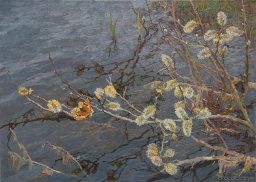 Хрупкая кокеткаВсё спешит. Бежит вода.Золотятся ветки.Беззащитная весна, Хрупкая кокетка.Скоро что-то ещё будет,Судя по её улыбке.Скоро кто-нибудь прибудетПешком, не в кибитке.Поражаться красотой И шептать ей в ушко.Восхищаться только ейЦеловать её веснушки.Лебедева АринаПробуждениеПробуждается природа.Вот вдали звенят ручьи,Распускают листья клёныВ бесконечности тиши.Птицы водят хороводы,Песни их ласкают слух.Реки стали полноводны,Затопляя всё вокруг.Крылья бабочек трепещут, Отражаясь в глади рек.Радость глазкам человечьимНесёт вербы нежный цвет.Возвышаясь над землёю,Солнце светит в вышине.Пробуждается природа,Оставляя сон зиме.Касимова ЛилияАнатолий Коробкин. «Осень. Кузьминки»Липовая аллеяЛиповая аллея осенью. Именно в это время года липы, словно сказочные деревья, укутаны в золотые наряды. Косые лучи солнца слегка касаются их желтоватых листьев. Сквозь полуобнажённые сучья деревьев виднеется бледно-голубое небо. Солнце уже не греет. Лёгкая рябь волнует посветлевшую и прозрачную, как стекло, воду. Осень и реке придала особенный вид.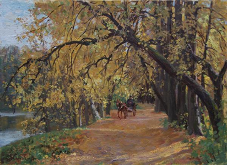 Свежий ветер тихонько шевелит упавшие разноцветные листья. В эту осеннюю пору уже не услышишь разнообразного пения птиц. Давно замолкли голоса пернатых. Только кое-где слышен стук дятла и скрип приближающейся телеги.В мягком воздухе разлит осенний запах. Сырость. Немножко холодно. На душе спокойно и в то же время грустно. Ведь проходит осень, и красота липовой аллеи остаётся в прошлом. Дьяченко МарияОсеньЯ родилась не осенью.И лишь немного жаль,Что небо с проседьюУходит вдаль.И с ветром северным,И с запахом листвы,С травою замороженной«Уходят» журавли.И, золотом объятые,Деревья вдоль реки.Под солнечные лучикиЛиствой шуршат они.Где воздух свежийИ небольшой мороз,Свой день рожденья встретитьХочу среди берёз.Ведь каждый понимает,Что осень лишь однаВ своих цветах прекраснаИ для души мила!Марченко АннаДиана Коробкина. «Весна на Клязьме»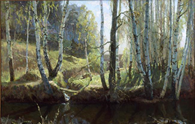 Весенний лесВесенний лес манит гармонией царящей.Здесь жизнь кипит под каждым лепестком.Простой же путник, мимо проходящий,Послушай пенье дивным языком.Шуршит листва в ветвях берёз и клёнов,О чём-то меж собою говорит.Игривый ветер пареньком влюблённымРукой незримой кроны шевелит.Послушай, путник, птичьи переливы,Их не бывает в шуме городском.В них Штрауса прекрасные мотивыИ Моцарта симфоний звук знаком.Ты чувствуешь, как сердце замирает?Басы, вздыхая, филин выдаёт,На скрипке нежно иволга играет,И оду соловей любви поёт.А под ногами ландыш серебристыйТихонько в колокольчики звонит,Ручей журчит водою студенистой,И по-хозяйски шмель в цветке гудит.В душе, созвучьем отразив блаженство,Себя ты, путник, снова обретёшь.Когда поймёшь тех звуков совершенство,В весенний лес не раз ты забредёшь.И, испытавши смешанные чувства,Словами их, увы, не передать.Поймёшь, где настоящее искусство –В гармонии смысл жизни обретать!Украинцева ВалерияДетство в солнечной рощеРядом с домом, где я живу, есть берёзовая роща. Берёзки плавно качаются от ветра то в одну, то в другую сторону; солнышко радужно освещает своими лучиками всё вокруг; тени причудливо ложатся на деревья.Я вспоминаю ясные летние деньки, когда с друзьями мы свободно и непринуждённо бегали по роще, играли в «догонялки», веселились и смеялись.Я вспоминаю, как мы купались в речке; как брызги блестели на солнце и разлетались в разные стороны; как прохладная вода бурлила под нашими ногами и расходилась кругами, а мы жмурились от удовольствия. Картина «Весна на Клязьме» привлекает своей нежной цветовой гаммой, создаёт ощущение тепла и уюта, на душе становится светло и спокойно.Картина навеяла радостные и счастливые воспоминания о беззаботном детстве, наполнила радостными и счастливыми чувствами.Марина АлисаЗатерянная деревушкаМаленькая русская деревенька расположилась на берегу светлой реки Клязьмы. Даже в пасмурную погоду она излучает непонятную радость и покой. Здесь, в этих глухих местах, царствуют свои законы и правила, свои обычаи и культура.Деревенька похожа на маленький островок в глубине леса, который никто не смеет осквернить. Возможно, это начало лета или поздняя весна, ведь листья на деревьях уже распустились и тихий ветерок скользит по поверхности воды, образуя небольшую бирюзовую речную волну.Как красивы берёзы! Наряду с голубем берёза – символ мира и спокойствия.Смотришь на картину, и невольно ощущаешь необычайную тишину, слышишь пение птиц в отдалении.Мне понравилась картина «Весна на Клязьме» своей лёгкостью, красотой и красочностью.Радченко ДаниилПосле грозыТишина. Почти беззвучен беспокойный шум ручья, растворяющегося в молчаливой уснувшей реке. Солнечный луч прорезает холодную по-зимнему тень осколками горячего зеркала. Но даже в этих раскалённых стеклянных отблесках чувствуется колючий лёд. Всё это незаметно утопает в чёрной речной глубине. Кажется, она затягивает в себя тень уходящей грозы: заволоченное плотными и одновременно лёгкими дымчатыми клубами туч небо, постепенно умолкающие ручьи теней, оставляя на их месте бьющиеся, как в клетке, из-за облачного навеса, лучи.Что станет с той, казалось бы, вечной ночью, когда солнечные кинжалы доберутся до неё? Потухнет тьма, утонет дно реки, вырвется из заточенья свет, преобразит и траву, и молодые деревья, и мёртвые коряги.Ручей, словно крохотный водопад, устремится вперёд парящей птицей, засверкает, разгоняя своим блеском тоску медленно уходящей грозы.Степанова ПолинаДорогой сердцу пейзажПочему я выбрала картину Коробкиной Дианы «Весна на Клязьме»? Думаю, она больше всего напоминает мне сегодняшний день.За окном бездонное голубое небо, и ярко светит ласковое солнце. Разве не прекрасно! Свежая листва горит яркой зеленью при свете лучезарного солнца. Мне кажется, что я слышу журчание речушки Клязьмы, изображённой на картине. Прошедшая осень ещё кое-где напоминает о себе: неаккуратно торчащая из воды коряга, вся в иле, сухие клочки жёлтой травы.Голые, ещё не покрытые пышной летней зеленью ветки, переплетаясь, образуют ажурные кружева на фоне облачного неба. Такое впечатление, что сейчас пойдёт дождь.Я люблю свой край с его скромной, но такой разнообразной природой. Я здесь родилась, выросла. И все светлые детские воспоминания связаны с этими тёплыми и уютными родными пейзажами.Ефремова АннаДиана Коробкина. «Серебро и золото осени»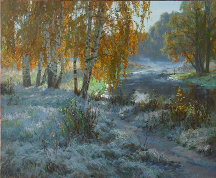 А мы живём, как в замкнутом кругуТак одиноко, робко и небрежноРаскинулись берёзы над рекой.И золотом осенним, поздним, нежнымРасскажут мне, как холодно зимой.Они развеют все мои сомненья.Как Пушкин вдохновлялся  от любви,Так в осени ищу я искупленья,Мечтая о спокойствии души.Так одиноко, так спокойно, так красиво.И одиночество спасает от беды.Берёзы эти – жизни отраженье:То белые, то чёрные круги.И жёлтый лист, как наше сновидение,Мечты о том, что воплотить мы не смогли.Времён река прольётся быстро, Забудутся обиды и мечты.Берёза снова мне приснится,И в этом сне появишься вдруг ты.И в дверь зима опять стучится,Но не боюсь я холода черты.Я знаю, что весна опять случится,Я жду тебя,Я жду любви!Кучерявая АнастасияДиана Коробкина. «Хрустальное утро» В ожиданииЗима. Красные ягоды рябины и белый снег. Покрытые льдом ветви, словно руки, тянутся в разные стороны. На фоне этой зимней красоты – дом, окрашенный жёлтой краской. Большие окна, затянутые тяжёлыми шторами. Тропинка к дому заметена белым снегом, покрывающим всё вокруг. Несколько ступенек ведут внутрь. А над дверью – фонарик, который говорит о том, что в этом доме кого-то ждут.Возможно, это дочь, которая ждёт отца с работы и надеется, что он принесёт куклу.Возможно, это любящая мать, ожидающая сына с учёбы. Вот-вот он войдёт в дом, и она его встретит.Возможно, это жена, которая ждёт мужа с работы. Вот-вот он скинет запорошенное снегом пальто и тепло обнимет её.Предполагать можно разное, но вся картина передаёт некое напряжение ожидания чего-то или кого-то. Шишкова ЮлияФантазияЯ подошла к этой картине, и всё вокруг будто преобразилось. А я погрузилась в атмосферу раннего хрустального утра, оказавшись в белоснежном зимнем лесу.У этого леса определённо есть название. Но какое?И вот я сама иду по сугробам. Они мягкие, легко проваливаются под ногами. На деревьях тоже снег. Возможно, сильный снегопад прошёл ночью, а теперь природа успокоилась и отдыхает.Я остановилась и посмотрела вверх. Маленькие воздушные снежинки медленно вальсировали на фоне голубоватого неба. Красота, да и только!Я приблизилась к крыльцу дома, и только теперь рассмотрела его: ступеньки белые, перила белые. Всё «раскрашено» словно специально под эту зиму. Вокруг дома – забор, слегка припорошенный белоснежными хлопьями.В самом доме, возможно, живёт поэт или художник. Ведь пейзаж, который виден из окон, несказанно вдохновляет!Я опять у картины «Хрустальное утро». Для отличного путешествия мне понадобилась всего лишь хорошая фантазия! Трубицина АлинаХрустальное утроХороша и неповторима наша русская природа во все времена года.Летом – изобилием душистых цветов, зеленью листьев на деревьях, янтарной травой на полянах и лужайках.Зимой – кипенной белизной пушистого снега, который сумела так точно передать на картине «Хрустальное утро» Диана Коробкина.Старый особняк похож на сказочный дворец, который «внимательно смотрит» на нас своими волшебными окнами. Он будто врос в белоснежную морскую пену и зовёт нас к себе.Деревья величаво и торжественно укутались в белоснежные ризы и, будто рыцари, охраняют этот волшебный дворец.Калина же сохранила свои алые плоды, чтобы в это светлое морозное утро любой желающий мог попробовать её душистых и ароматных ягод.Красива и чиста наша природа зимой! Фадеева ОльгаДиана Коробкина. «Цветы осени» «Чудесный день, я шёл по саду…»Чудесный день, я шёл по саду,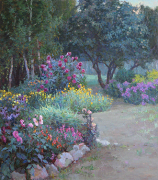 Увидел из цветов преграду.И, созерцая мир лесной,Любуясь солнечной весной,Я понял вдруг, что чувстваПрекрасны часто до безумства…Вокруг меня природа пела,И мысли в голову летели.Всё было так свежо и страстно,Любовь бурлила буйно, властно.Я захотел свободным быть, Чтоб беспрепятственно любить.Как те цветы, что там, в саду,Любили бешено, в бреду…И страсть сменилась восхищеньемОт солнца яркого свеченья.И на душе опять всё тихо,Теперь любви спокойно лихо.Все чувства быстро угасают,И ночь блаженно наступает…Но вновь наутро придет отрада,Чудесный день, я шёл по саду…Федин Никита«Цветы осени»Идёшь по саду, радуясь,И  удивляешься его цветам.Но никогда не знаешь,Что ожидает тебя там,Где тропка в чащу деревьев уходитИ в глубину незнакомого сада уводит.А жизнь впереди бесконечна,Хотя, говорят, быстротечна.И судьба нас ведёт, как тропка,И там, где сухо,И там, где топко.Передо мной картина Коробкиной Дианы «Цветы осени».Бросается в глаза тропинка, окружённая цветами. Извиваясь, она скрывается за деревьями. Дорожка не кажется мне деталью картины, наоборот, всё остальное становится её фоном: цветы всевозможных оттенков, камни, служащие бордюром, берёзы, другие деревья и темнота, скрывающаяся за ними. Неизвестная и далёкая, как звёзды на ночном бархатном небе.Невольно хочется пройти дальше, заглянуть за стену деревьев в эту неизвестность. Хотя невольно понимаешь, что, скрывшись там, не сможешь вернуться. Всё останется за спиной. Можно будем только оглядываться и вспоминать две светлые тропинки по обе стороны мрака.Федина Надежда.Анатолий Коробкин. «Читающая письмо» Смена декораций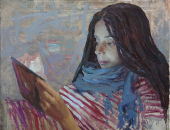 Рассыпаны чёрные волосы, И на лицо опустилась тень. Невнятными грязными полосамиКуда-то уходит день.Её взгляд туманен, но прям.И шарф на шее похож на сети.А в руках новый эпистолярный жанр –Планшет с письмом, отправленным по Интернету.Такой же поступью, как и этот день,Времена сменяют друг друга.На лицо её опустилась тень.Не меняются только люди.Лебедева Арина.Диана Коробкина. «Площадь в Толедо»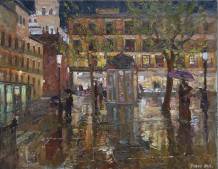 Вечер в ТоледоНа улице летний дождь. Время близится к ночи. Об этом свидетельствует выключенный в тёплых комнатах свет. Лишь кое-где мерцают окна домов.Яркий отблеск магазинных витрин, находящихся слева, придаёт площади красочность, а уютное кафе на заднем плане – романтичность. Вдали виднеется стена католического собора.После прогулки влюблённые пары возвращаются домой. Они идут медленно, наслаждаясь каждой минутой этого незабываемого вечера.Мокрый асфальт размыто отражает каждую деталь этой картины. Глянцевые краски ярко передают эффект дождя. Пейзаж выполнен в тёплых тонах. Оранжевый, золотой, терракотовый, голубой, зелёный – цвета, присутствующие на полотне. И лишь тёмно-синее ночное небо охлаждает эту картину.Пейзаж радует глаз, рождает положительные эмоции и желание посетить Испанию.Емец СоняТоледо после дождяПлощадь после дождя. Каждый раз, когда идёт дождь, я представляю, как природа очищается от пыли и тяжести и ей как бы легче становится дышать.Вот и в Толедо прошёл дождь. Дорога мокрая, с домов и башни капают капли воды. Некоторые люди ещё под зонтиками. Время года, я думаю, весна. Деревья уже раскрыли почки, и молодые листья дышат свежестью, которой пропитана картина. Как вовремя пришёл дождь!Город выглядит живо. Особенно это подчёркивают отражения людей, киоска, машин. Это как бы другой мир.От картины веет тот аромат, который бывает после дождя, особенный, с запахом леса, сырой земли, распустившихся цветов.«Площадь в Толедо» написана в тёмных тонах, но я понимаю, что картина светлая. Это впечатление создаётся за счёт света фонарей, отражающихся в лужах и на мокром асфальте.Если подойти к картине поближе – увидишь беспорядочные мазки. Я всегда поражаюсь этому эффекту: вблизи картину сложно понять, но отойди от неё подальше – увидишь, что мазки сливаются в единое целое. И получается художественный шедевр.Очень советую и вам взглянуть на эту картину!Щёголева КираПосле дождя Площадь. Лужи, как стекло.Небо, как шёлк, тёмно-синий шёлк.Здесь только чтоДождь прошёл.Робкой зеленью проглядывает лето.А между жёлтыми домамиПо улицам и лужам старого ТоледоГуляют люди под зонтами.Лебедева Арина.Анатолий Коробкин. «Портрет старика»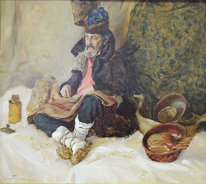 В холле второго этажа висит много замечательных картин, одна из которых, не самая примечательная, но довольно-таки интересная по своему сюжету, «Портрет старика».Какой образ возникает перед глазами, когда узнаёшь название полотна?Возможно, кому-то представляется дряхлый старичок, опирающийся на длинную трость; кому-то – весёлый мужик в возрасте, похожий на персонажа из сказки о золотой рыбке. А кто-то видит перед собой мудрого старца, убелённого сединами. Увы! Ни один из вариантов не является верным. На холсте художник изобразил бедного немощного ремесленника, изготавливающего посуду из дерева. Старик сидит на полу, покрытом белой тканью и разбросанными по нему стружками. Ремесленник устало глядит вперёд отёкшими от недосыпа глазами – видимо, подоспел новый заказ. На старике – небрежно расстёгнутое старое пальто с тёплой подкладкой, из-под которой выглядывает непонятная кофта розового цвета. На ноги натянуты тёплые штаны. Из обуви – потёртые лапти.Одежда свидетельствует о том, что в помещении – жуткий холод. Но работник не слишком-то заботится об этом. Ведь его старческие глаза уже давно затянуты мутной пеленой усталости. Озябшие пальцы не чувствуют ножика, которым стругают дерево, а слабое тело уже не в силах хотя бы приподняться.Человек занят делом, человек трудится, чтобы хотя бы купить себе еду. Маленький старичок делает горшки и тарелки для больших семей с детишками и для заказчиков-богатеев. У него самого много кувшинов, тазов, другой посуды, только вот её нечем заполнить.Печальный, смотрящий пустыми глазами, просящий хлеба бедный старик сидит на белой скатерти в окружении стружек. Ему не нужно многого: только чуть-чуть поесть и отдохнуть от непрерывной тяжёлой работы. Но вряд ли кто сможет исполнить его желание.Кокшарова Татьяна